Fedezd fel EUrópát! 2018Filmezz! Pályázz! Utazz!Nyerjetek osztálykirándulást az Európa Pontba, Budapestre!Játékszabályzat VersenyfeladatA 2019. májusi európai parlamenti választásokra készülve az Európai Bizottság Magyarországi Képviselete, az Európai Parlament Magyarországi Kapcsolattartó Irodája, az Innovációs és Technológiai Minisztérium és a magyarországi Europe Direct tájékoztató irodák videópályázatot hirdetnek középiskolások számára.Az osztályok legfeljebb két perc hosszúságú, ötletes, videómegosztó oldalra feltöltött kisfilmmel pályázhatnak. A videó témája: európai parlamenti választások 2019-ben.A pályázat célja, hogy ráirányítsa a fiatalok figyelmét az európai választásokra, különösen arra, miért fontos, hogy az első választók is részt vegyenek a voksoláson. A pályázat ösztönzi továbbá a fiatalokat annak feltérképezésére, hogy milyen előnyökkel járt számukra, családjuk, iskolájuk, lakóhelyük számára, hogy Magyarország az Európai Unió tagja.A videófilmeknek a következő feltételeket kell teljesíteniük:a videófilm maximum 2 perc hosszúságú lehet;aláfestő zenét és szöveget tartalmazhat a szerzői jogok figyelembevételével;videót bármilyen képfelvételre alkalmas eszközzel el lehet készíteni (például telefon, kamera, tablet);minimális felbontás: 640x480;a filmen a regisztrált osztály tagjai szerepelhetnek, valamint azon személyek, akik beleegyezésüket adták a filmben való szerepléshez;a csapatoknak fokozott figyelmet kell fordítaniuk arra, hogy a rövidfilm semmilyen másokat sértő magatartást, szöveget (beszéd vagy felirat) nem tartalmazhat.A videófájlt a pályázóknak fel kell tölteniük egy videómegosztó oldalra, a linket pedig e-mailben el kell küldeniük a megyei Europe Direct irodának a kitöltött pályázati űrlappal (pdf, jpg formátumban) együtt. A pályázati űrlapon a pályázók röviden ismertetik, hogy hogyan készült a videófelvétel (pl. előkészületek, létszám, technika).A pályázók többek között a következő weboldalakon tájékozódhatnak az Unió intézményeiről, szakpolitikáiról, programjairól, pályázatairól és aktuális híreiről: Az Európai Bizottság Magyarországi Képviselete: www.eu.huAz Európai Parlament Magyarországi Kapcsolattartó Irodája: www.europarl.huUniós fejlesztések Magyarországon: www.palyazat.gov.huAjánlott közösségimédia-oldalak:Az Európai Bizottság Magyarországi Képviseletének FB-oldala: facebook.com/EuropaiBizottsagAz Európai Parlament Magyarországi Kapcsolattartó Irodájának FB-oldala: facebook.com/Europai.Parlament.Tajekoztatasi.IrodajaA Miniszterelnökség fejlesztéspolitikai kommunikációs FB-oldala:https://www.facebook.com/EgyuttFejlodunkRészvételi feltételekA versenyre olyan osztályok jelentkezését várjuk, amelyek tagjai a 2018/2019-es tanévben középiskolai tanulói jogviszonnyal rendelkeznek, és a kilencedik, vagy ennél magasabb évfolyamra járnak. A versenyre osztályok nyújthatják be a pályázatukat. A versenyre valamennyi, a fővároson kívüli magyarországi középiskolából jelentkezhetnek. Megyénként a versenyfeladatot legjobban megoldó két osztály nyerhet látogatást az Európa Pontba (az Európai Unió Házába), Budapestre. A megyénkénti két nyertes osztály két különböző iskolából kerül ki. Pályázni a kitöltött űrlappal és a versenyfeladattal lehet. Az űrlap rövid motivációs részt is tartalmaz (maximum 1/2 oldal), melyben a pályázó röviden leírja, hogy intézménye miért pályázik, valamint fel kell sorolni az iskola összes uniós versenyben (nemzetközi, országos, megyei) való korábbi részvételét (pl. Fedezd fel EUrópát!1-2., Euroscola, 4 for Europe, Túl az első X-en, Parlamenti Ifjúsági Nap stb.) és helyezését az utóbbi két évben. Az iskola a jelentkezéssel vállalja, hogy az osztályt, a kísérő tanárral és esetleg más kísérőkkel együtt elengedi a kirándulásra.A versenyfeladatról és a versenyfelhívásról a megyei Europe Direct irodák nyújtanak további információt.NyereményA negyedik alkalommal meghirdetett „Fedezd fel EUrópát!” című program nyertesei, összesen 38 osztály, egynapos budapesti osztálykirándulást nyernek. A program célja, hogy a középiskolás korosztály minél szélesebb körű európai uniós ismeretekhez jusson, ezért a programelemek is mind arra épülnek, hogy európai uniós tudást adjanak át a középiskolásoknak. Maximális létszám: 40 fő (kísérő tanárokkal együtt). Pályázatuk pozitív elbírálása esetén javasoljuk, hogy a maximális létszámot töltsék fel – adott esetben más osztályokból -, hogy minél több diákjuk vehessen részt a programon.Program - Reggel utazás Budapestre különbusszal.- Érkezés után EU-tanóra 10:30-tól az Európa Pontban (1024 Budapest, Lövőház u. 35.). - Háromfogásos menüebéd (12:00-13.00).- Délután 14:00 órától ingyenes látogatás egy európai uniós fejlesztéssel megvalósult népszerű múzeumba, látogatóhelyre (választható: Várkert Bazár és Citadella; Budapesti Állat- és Növénykert; Zeneakadémia és Sziklakórház.- Ezt követően még további szabadprogram is tervezhető Budapest területén belül, legfeljebb 19:00 óráig.- Hazaindulás a délutáni/esti órákban, a szállítást végző céggel előzetesen egyeztetetett időpontban és helyszínről.A programban való részvétel az iskola részéről anyagi hozzájárulást nem igényel.Amennyiben az osztály egynél több napra szeretné tervezni az osztálykirándulást, a visszaszállítás megvalósíthatóságát a szállítást végző céggel szükséges egyeztetni. Minden ezzel kapcsolatosan felmerülő pluszköltséget az osztálynak szükséges rendeznie (pl. a szállás, ellátás költsége).Bírálati szempontokAz elbíráláskor csak azokat a versenyfeladatok vehetők figyelembe, amelyek összpontszáma eléri az 50 pontot. A pályázatok elbírálása A beérkezett pályázatokat a Europe Direct irodák előzsűrizése után az Európai Bizottság Magyarországi Képviselete és az Európai Parlament Magyarországi Kapcsolattartó Irodája bírálja el az előző pontban megjelölt szempontok alapján. A szakmai zsűri az ötleteket és a kreativitást díjazza, nem az anyagi ráfordítást és a technikai megoldásokat. A jelentkezés módjaA pályázó tanintézménynek a kitöltött és aláírt jelentkezési lapot, valamint a videómegosztó honlapra mutató linket a megyei Europe Direct irodák e-mail címére kell elküldenie. Jelentkezési határidő: 2018. november 26. A nyertesek kihirdetése, értesítéseA Europe Direct irodák a nyerteseket a döntés meghozatalát követően, 2018. december 18-ig a pályázati anyagukban megadott elérhetőségen (e-mail) értesítik.További felvilágosításért keresse a megyei Europe Direct irodákat, elérhetőségük a következő honlapon található: http://ec.europa.eu/hungary/services/contact-points/index_hu.htm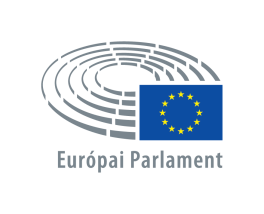 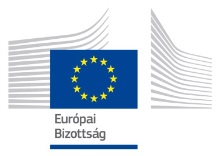 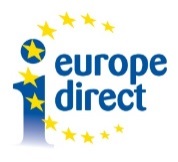 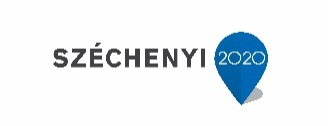 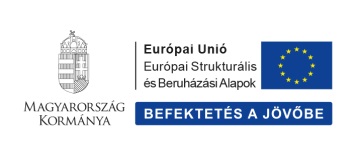       eu.hu 	      europarl.hu            europedirect.hu		        szechenyi2020.huBírálati szempontok(maximális pontszám)Ötletesség/eredetiség25Előadásmód 25Uniós tartalom25Csapatmunka, az egész osztály bevonása25Összpontszám100